МИНИСТЕРСТВО ОБРАЗОВАНИЯ И НАУКИ КЫРГЫЗСКОЙ РЕСПУБЛИКИКЫРГЫЗСКИЙ ГОСУДАРСТВЕННЫЙ ТЕХНИЧЕСКИЙ УНИВЕРСИТЕТИМ. И. РАЗЗАКОВАФакультет «ФИТ»Кафедра «Информатики и вычислительной техники»ОТЧЁТпо производственной практикеСтудент: Фоменко Мирослав ИБ(инж)1-17Руководитель: Мананников Никита Александрович
Бишкек – 2020 г.ОглавлениеВведениеЯ, Фоменко Мирослав, студент 3 курса кафедры ИВТ проходил производственную практику сроком на 3 недель с 01.06.2020 г. по 17.06.2020 г. в ЗАО «Чаарат Заав»Цель прохождения практики – получение первичных профессиональных умений по специальности, приобретение опыта организационной работы, повышение мотивации к профессиональному самосовершенствованию, закрепление теоретических знаний, полученных при изучении теоретических дисциплин, приобретение практических навыков и умений.Основные задачи производственной практики:изучение структуры организации, основных направлений ее деятельности;овладение инновационными профессионально-практическими умениями, производственными навыками и современными методами организации выполнения работ;овладение нормами профессии в мотивационной сфере: осознание мотивов и духовных ценностей в избранной профессии;овладение основами профессии в операционной сфере: ознакомление и усвоение методологии и технологии решения профессиональных задач;приобретение умения на основе анализа выявлять сильные и слабые стороны различных методов проектирования и разрабатывать предложения по устранению недостатков;обработка и анализ полученных в ходе практики результатов и составление отчета о прохождении производственной практики.Структура отчетаПри прохождении производственной практики была поставлена задача изучить и применить на деле Базу Данных.«Информационная система по учёту и ремонту компьютерной техники»1.    Исходные данные: 
Информация о клиентах, услугах агентства и сотрудниках.
2.    Перечень вопросов, подлежащих разработке.
  Провести анализ предметной области и имеющихся прототипов, собрать информационные данные. Реализовать проект средствами СУБД Microsoft Access, в т.ч. необходимые запросы, отчеты. Разработать и реализовать простой и удобный пользовательский интерфейс. 
ИС должна вести учет количества и источников новых клиентов, ведение истории взаимоотношений с клиентами, отслеживание статусов заказа и контроль различных этапов процесса ремонта. Производить поиск данных по различным критериям.Для входа посмотрите в таблице «Список сотрудников»  логин и пароль, а для клиента – фамилию и номер телефона.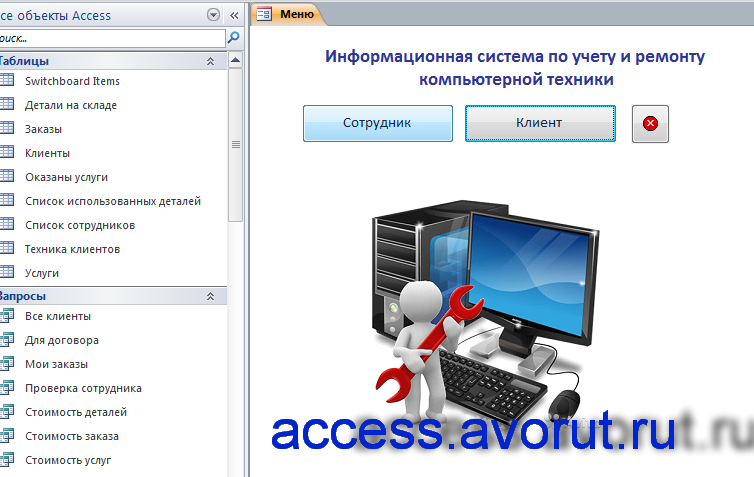 Рис. 1 Главное меню. Чтобы войти в качестве клиента, вводим фамилию+телефон. Если не совпало можно только прайс услуг посмотреть.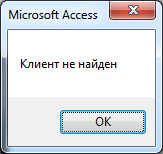 Рис. 2 Сообщение в случае неудачной попытки входа в качестве клиента.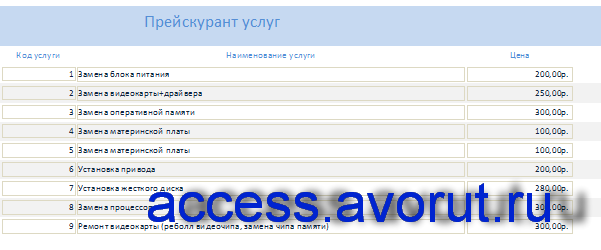 Рис. 3 Отчёт «Прейскурант услуг».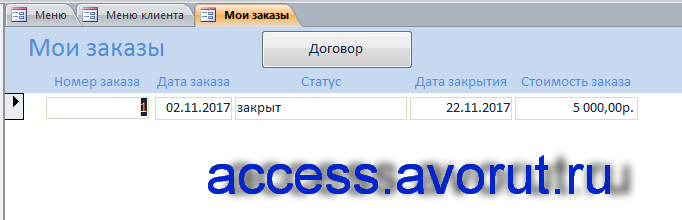 Рис. 4 Форма «Мои заказы» для текущего клиента.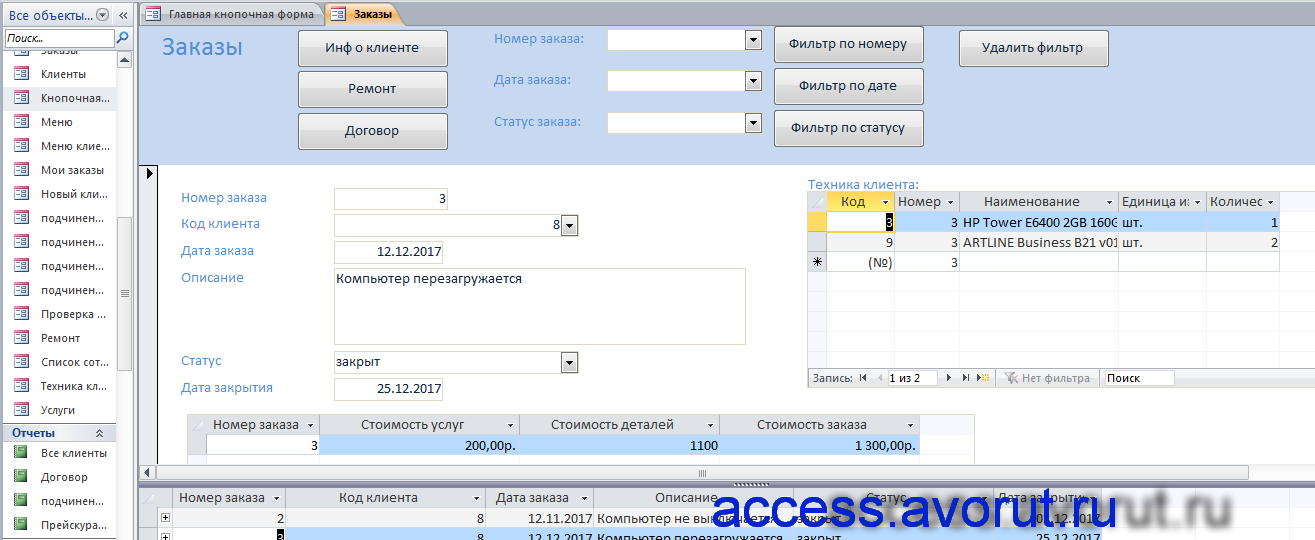 Рис. 5 Форма «Заказы»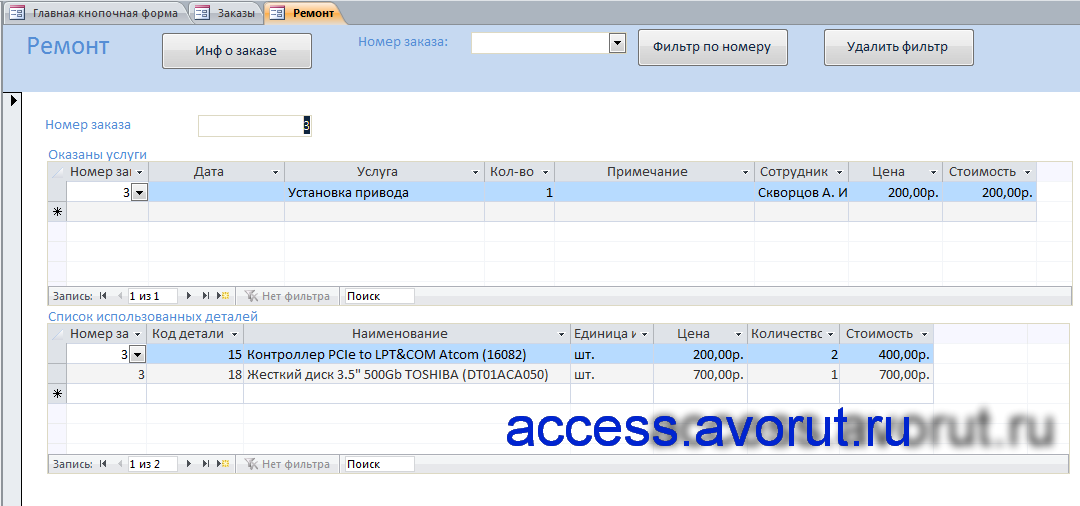 Рис. 6 Форма «Ремонт»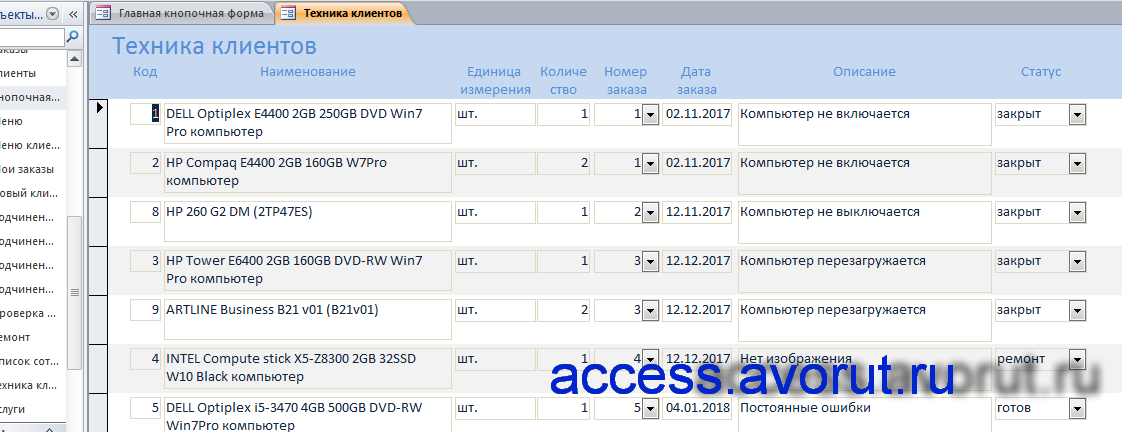 Рис. 7 Форма «Техника клиентов»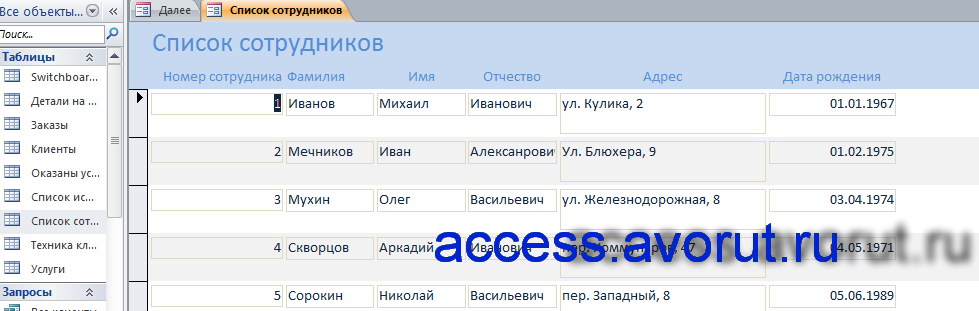 Рис. 8 Форма «Список сотрудников»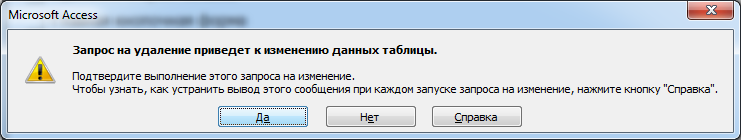 Рис. 9 Сообщение о выполнении запроса  на удаление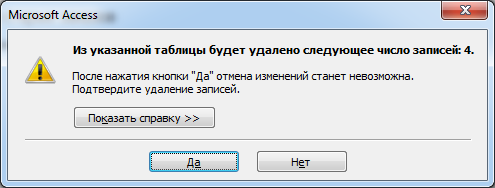 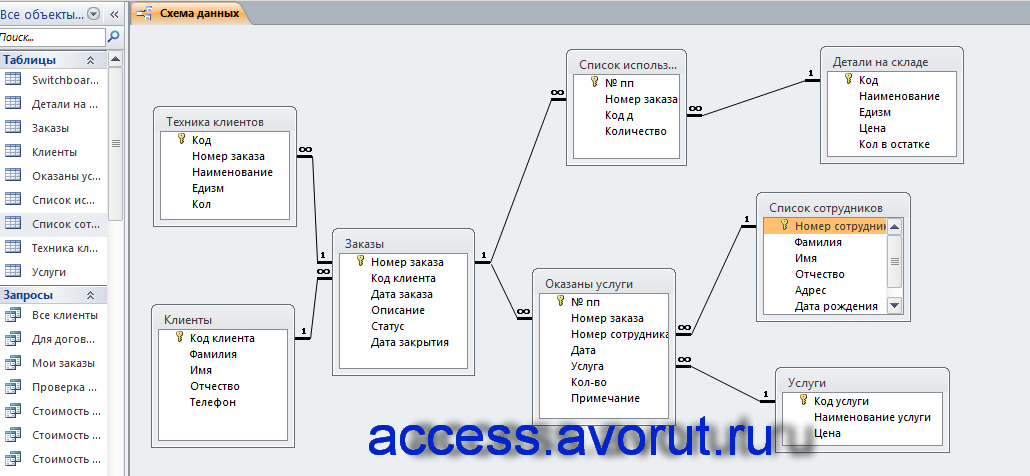 Рис. 10 Схема данных базы данных по учёту и ремонту компьютерной техники отображает связи таблиц: Услуги, Список сотрудников, Детали на складе, Оказаны услуги, Заказы, Список использованных деталей, Техника клиентов, Клиенты.ЗаключениеЗа время прохождения производственной практики, все задания и решение запланированных вопросов выполнены в полном объеме.Во время прохождения практики мною выполнены следующие задачи:изучение Access;Были улучшены знания по приложениям для создания БД;Были приобретены навыки работы с Access;В процессе прохождения практики мною приобретены следующие знания и навыки:Быстрое и эффективное изучение документаций.Построение своих сетей и настройка.Умение подключаться удаленно к другому компьютеру.Были улучшены навыки удаленного администрирования.Умения работать в команде.Тестирование и отладка.